Publicado en  el 13/12/2013 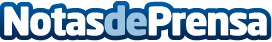 Crisis de Siria: llega la primera tormenta de frío y es necesario proteger a los niñosLa exposición al frío perjudica la salud de los niños que ya están luchando por sobrevivir y mantenerse sanos, por lo que exponerse a infecciones respiratorias agudas puede suponer una verdadera amenaza para su supervivencia.Datos de contacto:UNICEFNota de prensa publicada en: https://www.notasdeprensa.es/crisis-de-siria-llega-la-primera-tormenta-de_1 Categorias: Solidaridad y cooperación http://www.notasdeprensa.es